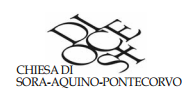                                                                               AI MEMBRI DELLA COMMISSIONE                                                                              MISSIONARIA DIOCESANAOGGETTO: CONVOCAZIONE COMMISSIONE MISSIONARIA DIOCESANA.Comunico che è stata convocata la RIUNIONE DELLA COMMISSIONE MISSIONARIA DIOCESANA, il giorno MERCOLEDI 24 FEBBRAIO – ORE 17:30presso il CENTRO PASTORALE SAN LUCA (EX-VILLA ANGELINA) – SORA – VIA CONTE CANOFARI 10, con il seguente ordine del giorno:AGGIORNAMENTO CONTAINER BURUNDI;CENA DI BENEFICENZA PRO-BURUNDI;VARIE.Per ulteriori informazioni si prega contattare don Pasqualino Porretta al numero cellulare: 349/0577678.Vi aspetto confidando nella vostra generosa partecipazione, manifestando, come sempre, la vostra sensibilità alla vita missionaria.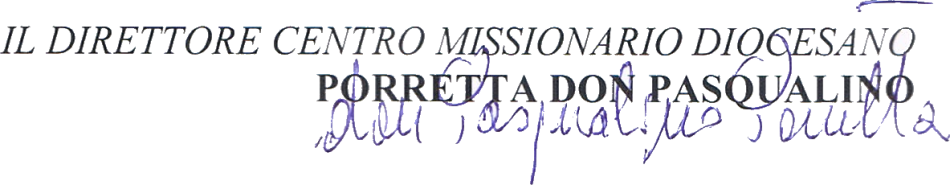 